Polecenie 1. Przyporządkuj pojęciom odpowiednie definicje. 1. Trójporozumienie		A. Zawarty w 1907 r. sojusz polityczno-militarny Rosji,2. Wojna pozycyjna		Wielkiej Brytanii i Francji.			3. Trójprzymierze		B. Działania zbrojne prowadzone przez walczące strony 				z umocnionych pozycji.				C. Zawarty w 1882 r. sojusz polityczno-militarny Niemiec,					Austro-Węgier i Włoch.D. Określenie opisujące sytuację międzynarodową pod koniec XIX w. i na początku XX, polegającą na przygotowaniach mocarstw do wojny.1 – 2 –	 3 –	 Polecenie 2.Przyjrzyj się ilustracji, a następnie wykonaj polecenia.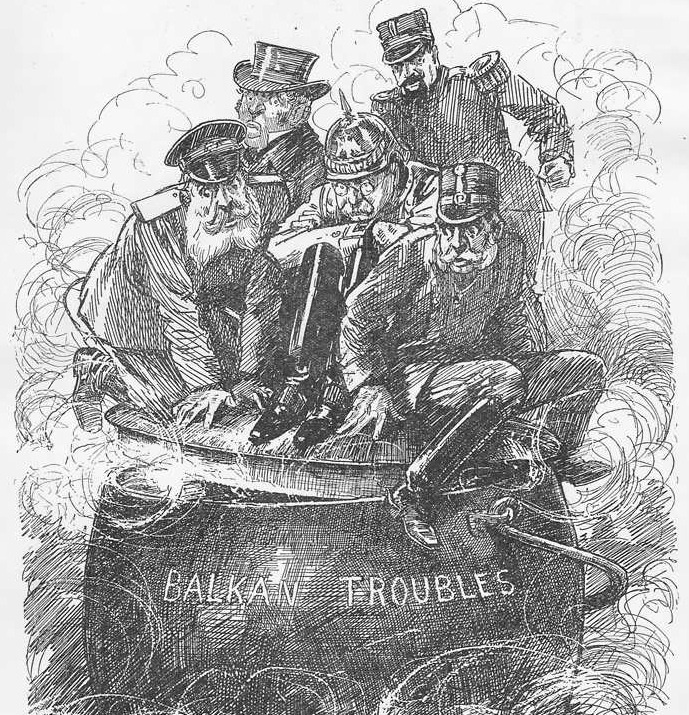 Wrzenie w bałkańskim kotle.A. Napisz, z jaką sytuacją międzynarodową związana jest ta ilustracja.B. Podaj nazwy dwóch mocarstw europejskich, które były najbardziej uwikłane w tę sytuację.